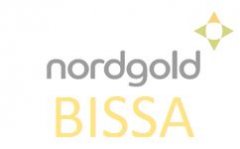 Opportunité d’emploi : BISSA GOLD SA recruteBISSA GOLD SA souhaite recevoir des candidatures pour le recrutement de Planificateur/Maintenance et d’Opérateur Charriot Elévateur (Téléhandler) ;Les postulants doivent :
  Etre âgé (e) de 20 ans au moins et de de 45 ans au plus ;
  être titulaire d’un diplôme d’un CEPE pour l’opérateur Charriot Elévateur et d’un diplôme de Licence en Maintenance (engin) ou équivalent pour le Planificateur/Maintenance ; 
  justifier d’une expérience professionnelle d’au moins deux années (02) ans dans l’emploi sollicité ;
  Disposer d’un permis de conduire ;
Composition et Réception du dossier
  Une demande manuscrite adressée au Chef de Personnel de BISSA GOLD ;
  un curriculum vitae (CV) ;
  les copies des diplômes, certificats ou attestations de travail ; 
  Les dossiers devront parvenir sous pli fermé avec la mention « recrutement au poste sollicité » au plus tard le mardi 18 novembre 2014 à 17h au siège de BISSA GOLD S.A, sis à Ouaga 2000 à proximité de JOLLY hôtel.
  En cas de non satisfaction, la société se réserve le droit de ne donner aucune suite au présent avis de recrutement.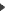 